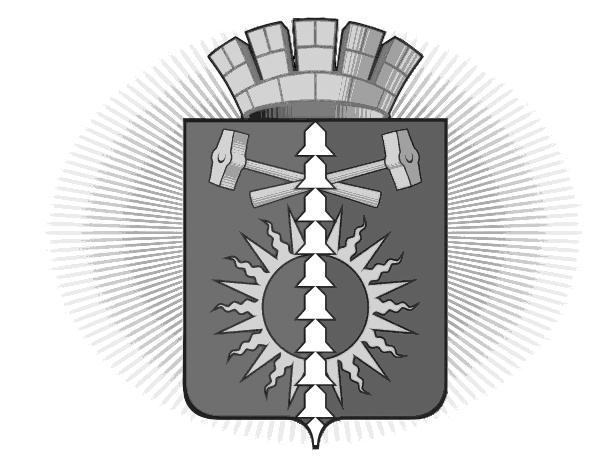 АДМИНИСТРАЦИЯ ГОРОДСКОГО ОКРУГА ВЕРХНИЙ ТАГИЛПРОТОКОЛ №   3_заседание антинаркотической комиссиина территории городского округа Верхний Тагил15.08.2018город Верхний ТагилПредседательствовал:Упорова И.Г. – заместитель Главы администрации   по социальным вопросам, заместитель председателя комиссии Секретарь комиссии – Королько Е.В, директор МКУ Управление культуры, спорта и молодёжной политикиПрисутствовали:Плавина Н.Н. – инспектор ПП № 10 МОтд МВД «Кировградское», член комиссииТронина Е.П. – директор МКУ Управление образования, член комиссииМинова С.В. – заведующий поликлиникой ГБУЗ СО «ГБ город Верхний Тагил», член комиссииФатхиева И.В. – председатель ТКДНиЗП, член комиссии,Минина М.А. – начальник Территориального отраслевого исполнительного органа государственной власти Свердловской области - Управление социальной политики Министерства социальной политики Свердловской области по городу Кировграду, член комиссииШамсутдинова Н.В. – заведующий территориальным органом поселка ПоловинныйПриглашены:Пестриков Е.М. – представитель ООО ЭлектросервисЗырянов М.В. – директор МУП БлагоустройствоОрганизация деятельности по противодействию незаконному обороту наркотических средств, психотропных веществ и новых потенциально опасных психоактивных веществ и профилактике наркомании среди несовершеннолетнихПлавина Н.Н., Минова С.В. РЕШЕНИЕ:Принять информацию к сведению.Рекомендовать ПП № 10 МОтд МВД России «Кировградское» проводить оперативно-профилактические мероприятия, направленные на предупреждение, выявление и пресечение преступлений и правонарушений в сфере незаконного оборота наркотических средств, психотропных веществ в местах массового досуга молодежи.Голосовали «единогласно».2..	О проблемах трудоустройства лиц, состоящих на учёте у врача-нарколога.Минина М.А., Минова С.В., Упорова И.Г.РЕШЕНИЕ:Принять информацию к сведению.ГБУЗ СО «Городская больница город Верхний Тагил» организовать информирование лиц, замеченных в употреблении наркотических и психотропных веществ о реабилитационных центрах, действующих на территории Свердловской области. Представлять в антинаркотическую комиссию информацию о порядке организации реабилитации наркозависимых на территории городского округа Верхний Тагил.Голосовали «единогласно».3. О выявлении мест (притонов) употребления наркотических средств на территории городского округа Верхний ТагилПлавина Н.Н.РЕШЕНИЕ:Информацию принять к сведению.Голосовали «единогласно».Заместитель председателя комиссии                                                               	           И.Г. Упорова 